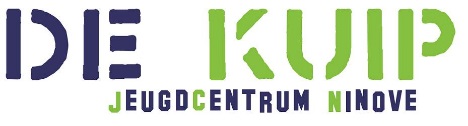 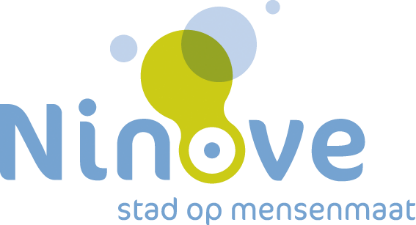 INSCHRIJVINGSFORMULIER SPEELPLEINWERKING KARROTVan 1 juli 2019 tot en met 23 augustus 2019PraktischVul 1 inschrijvingsformulier per kind inVooraf inschrijven is verplichtBezorg het inschrijvingsformulier aan de jeugddienst, jeugdcentrum De Kuip, Parklaan 1, Ninove (enkel tijdens de openingsuren)De inschrijving is pas definitief na betaling bij de jeugddienst (ter plaatse via bancontact)Inschrijven voor de maand juli kan tot 28 juni 2019Inschrijven voor de maand augustus kan tot 19 juli 2019InlichtingsficheNaam ouder: 	……………………………………………………………………………………………………………………………………Rijksregisternummer ouder: ………………………………………………………………………………………………………………Naam kind:		………………………………………………………………………………………………………………………Voornaam kind:	………………………………………………………………………………………………………………………Rijksregisternummer kind: …………………………………………………………………………………………………………………Adres:			………………………………………………………………………………………………………………………			………………………………………………………………………………………………………………………Personen te verwittigen bij noodgeval:	Naam en telefoonnr.:…………………………………………………………………………………………………………………………Naam en telefoonnr.:…………………………………………………………………………………………………………………………Heeft je kind een UiTPAS?	JA / NEEN	   (Breng de UiTPAS mee bij de inschrijving)UiTPAS met kansenpastarief?	JA / NEENUiTPAS-nummer:	………………………………………………………………………………………………………………………Welke dagen wil je inschrijven voor de speelpleinwerking tijdens de ZOMERVAKANTIE?:Vul in:		VM: voormiddag		NM: namiddag		VD: volledige dagKind wordt afgehaald door: ……………………………………………………………………………………………………Opvang nodig in IBO ‘t Kadeeken?		JA/NEEN						VÓÓR Speelpleinwerking: JA/NEEN						NA speelpleinwerking: JA/NEENKind wordt afgehaald door: ……………………………………………………………………………………………………………………Gegevens huisarts:	Dokter………………………………………………………………………………………………………………			Adres: …………………………………………………………………………………………………………Tel.:………………………………………………………………………………………………Medische inlichtingen en andere opmerkingen die nuttig kunnen zijn voor de monitoren? Bvb. allergieën, medicijnen,………………………………………………………………………………………………………………………….……………………………………………………………………………………………………………………………………………………………….……………………………………………………………………………………………………………………………………………………………….Heeft je kind bijzondere medische aandacht nodig, meld dit vooraf aan de jeugddienst en de monitoren. Er wordt geen enkel geneesmiddel gebruikt zonder medisch attest en gebruiksaanwijzing.Handtekening en datum:De stad Ninove neemt regelmatig foto's tijdens de activiteiten die zij organiseert. Deze foto’s kunnen gepubliceerd worden op de website van de stad, in Ninove Info, in folders en andere uitgaven van de stad. Indien je hiermee niet akkoord gaat, moet je dit expliciet melden aan de inrichtende dienst of bij de dienst communicatie, oud stadhuis, Oudstrijdersplein 6, 9400 Ninove.De stad Ninove verwerkt jouw gegevens conform de privacywetgeving en neemt daarbij je rechten strikt in acht. Voor meer informatie, zie www.ninove.be/privacyverklaring.--------------------------------------------------------------------------------------------------------------VAK BESTEMD VOOR DE ADMINISTRATIETotaal aantal dagen van deelname:	………………………Ontvangen inschrijvingsgeld:		€ ………………….Nummer fiscaal attest:			……………………….Kleef hier een foto van uw kindWeek 27Maandag01/07/2019Dinsdag02/07/2019Woensdag03/07/2019Donderdag04/07/2019Vrijdag05/07/2019Week 28Maandag08/07/2019Dinsdag09/07/2019Woensdag10/07/2019Donderdag11/07/2019Vrijdag12/07/2019Gesloten feestdag!Week 29Maandag15/07/2019Dinsdag16/07/2019Woensdag17/07/2019Donderdag18/07/2019Vrijdag19/07/2019Bellewaerde!Week 30Maandag22/07/2019Dinsdag23/07/2019Woensdag24/07/2019Donderdag25/07/2019Vrijdag26/07/2019Week 31Maandag29/07/2019Dinsdag30/07/2019Woensdag31/07/2019Donderdag01/08/2019Vrijdag02/08/2019Week 32Maandag05/08/2019Dinsdag06/08/2019Woensdag07/08/2019Donderdag08/08/2019Vrijdag09/08/2019Week 33Maandag12/08/2019Dinsdag13/08/2019Woensdag14/08/2019Donderdag15/08/2019Vrijdag16/08/2019Gesloten feestdag!Gesloten brugdag!Week 34Maandag19/08/2019Dinsdag20/08/2019Woensdag21/08/2019Donderdag22/08/2019Vrijdag23/08/2019Spruitenbal!